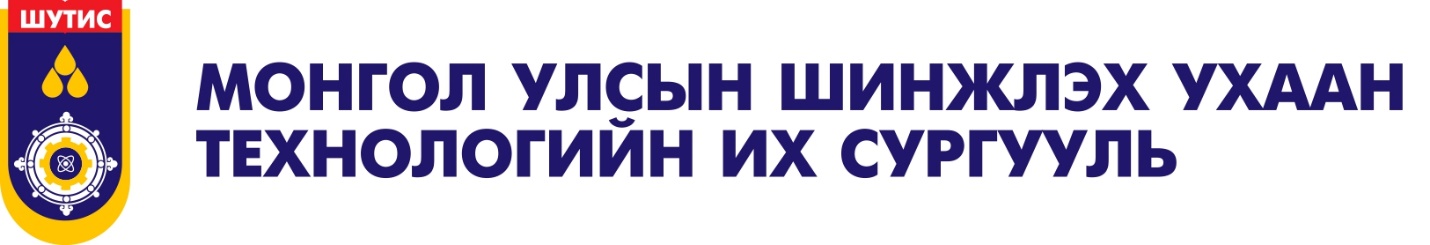 “ТӨСЛИЙН НЭРИЙГ БИЧИХ”ТӨСЛИЙН САНАЛСанхүүжүүлэгч: 		Эрдэм шинжилгээ, инновацийн газарГүйцэтгэгч сургууль:	Барилга, архитектурын сургууль-жишээТөслийн удирдагч: 		.............................................. /Овог, нэр бичих/                                                            гарын үсэг                                    Улаанбаатар хот2022.09.20 /төслийн санал илгээсэн огноо байх/ТӨСӨЛ МЭДҮҮЛЭХ ЗААВАР, МАЯГТТөслийн санал бичих стандарт формат, мэдүүлэгт тавигдах шаардлага:  [төсөл мэдүүлэх заавар, маягтын дагуу боловсруулаагүй, шаардлага хангаагүй төслийн саналыг үнэлэхээс татгалзаж, буцаахыг анхаарна уу]фонт: Arial Font хэмжээ: 11 хүрээ: зүүн талаасаа 2.5см, бусад талаасаа 2.0сммөр хоорондын зай: 1.0илгээх: Судалгааны төслийг харъяалах бүрэлдэхүүн нэгжийн эрдмийн зөвлөлөөр хэлэлцүүлж, дэмжигдсэн хурлын тэмдэглэлийн хамтаар хамтаар pdf форматаар электрон хэлбэрээр research@must.edu.mn хаягаар 2022 оны 9-р сарын 20-ны дотор ирүүлнэ.Үйл ажиллагаа болон санхүүгийн төлөвлөгөө: Төлөвлөж байгаа үйл ажиллагаанаас хамаарч хүснэгтийг өөрчилж болно.Төслийн багийн гишүүдийн CV: Төсөлд оролцогч хүн тус бүрээр доорх загварын дагуу CV бөглөж, өөрийн гарын үсгээр баталгаажуулан ирүүлнэ. Нэг хүний CV 2 нүүрээс хэтрэхгүй байна, хэрэв багтахгүй тохиолдолд туршлагын мэдээллийг сүүлийн 3 жилээр харуулна. ТӨСЛИЙН БАГИЙН СУДЛААЧИЙН АНКЕТ (CV)Батламж: Дээрх мэдээлэл нь миний мэдлэг, чадвар, туршлагыг үнэн зөв харуулсан болохыг үүгээр баталж байна. ............................................................ /НЭР/гарын үсэгОн, сар өдөрХОЛБОО БАРИХ МЭДЭЭЛЭЛХОЛБОО БАРИХ МЭДЭЭЛЭЛУдирдагчийн нэр:Албан тушаал:Эрдмийн зэрэг цол:Харъяалагдах сургууль:Утас:И-мэйл:Хаяг:А. ТӨСЛИЙН НЭР БОЛОН ЧИГЛЭЛА. ТӨСЛИЙН НЭР БОЛОН ЧИГЛЭЛА. ТӨСЛИЙН НЭР БОЛОН ЧИГЛЭЛТөслийн нэр:Төслийн нэр:Дэвшүүлж буй судалгааны ажлын төрөл(тохирох чиглэлээ ( ) тэмдэглэнэ): Суурь судалгаа Технологийн туршилт, зүгшрүүлэлтДэвшүүлж буй судалгааны ажлын төрөл(тохирох чиглэлээ ( ) тэмдэглэнэ): Суурь судалгаа Технологийн туршилт, зүгшрүүлэлтДэвшүүлж буй судалгааны өмнө нь судлагдсан статус (тохирох чиглэлээ ( ) тэмдэглэнэ): шинэ дахин мэдүүлж байгааДэвшүүлж буй судалгааны өмнө нь судлагдсан статус (тохирох чиглэлээ ( ) тэмдэглэнэ): шинэ дахин мэдүүлж байгааШинжлэх ухааны салбар (“Фраскатийн гарын авлага”-ын дагуу тохирох чиглэлээ ( ) тэмдэглэнэ үү): Байгалийн шинжлэх ухаан Инженерийн ухаан, технологи Анагаах ухаан, эрүүл мэндийн шинжлэх ухаан Хөдөө аж ахуйн шинжлэх ухаан Нийгмийн шинжлэх ухаан Хүмүүнлэгийн ухаан .......................................................... (тохирох чиглэл байхгүй бол нөхөж бичнэ үү)Шинжлэх ухааны салбар (“Фраскатийн гарын авлага”-ын дагуу тохирох чиглэлээ ( ) тэмдэглэнэ үү): Байгалийн шинжлэх ухаан Инженерийн ухаан, технологи Анагаах ухаан, эрүүл мэндийн шинжлэх ухаан Хөдөө аж ахуйн шинжлэх ухаан Нийгмийн шинжлэх ухаан Хүмүүнлэгийн ухаан .......................................................... (тохирох чиглэл байхгүй бол нөхөж бичнэ үү)Төслийг хэрэгжүүлэхэд шаардлагатай санхүүжилтийн нийт дүн (төгрөгөөр):Жишээ нь: 25,000,000 /хорин таван сая/Төслийг хэрэгжүүлэхэд шаардлагатай санхүүжилтийн нийт дүн (төгрөгөөр):Жишээ нь: 25,000,000 /хорин таван сая/Хэрэгжих хугацаа (нийт хугацаа суурь судалгаа 15 сар, технологийн туршилт, зүгшрүүлэлтийн төсөл 24 сараас хэтрэхгүй байхыг анхаарна уу): ....... сарХэрэгжих хугацаа (нийт хугацаа суурь судалгаа 15 сар, технологийн туршилт, зүгшрүүлэлтийн төсөл 24 сараас хэтрэхгүй байхыг анхаарна уу): ....... сарБүрэлдэхүүн сургууль, салбар тэнхимийн нэр:Бүрэлдэхүүн сургууль: .........................................................................................Салбар (тэнхим): ..................................................................................................(Хэд хэдэн бүрэлдэхүүн сургуулийн профессор, судлаачид хамтран хэрэгжүүлж байгаа бол түшиглэсэн сургуулийг эхлээд бусдыг нь үсгийн дарааллаар бичнэ.)Бүрэлдэхүүн сургууль, салбар тэнхимийн нэр:Бүрэлдэхүүн сургууль: .........................................................................................Салбар (тэнхим): ..................................................................................................(Хэд хэдэн бүрэлдэхүүн сургуулийн профессор, судлаачид хамтран хэрэгжүүлж байгаа бол түшиглэсэн сургуулийг эхлээд бусдыг нь үсгийн дарааллаар бичнэ.)Төслийн хэрэгжүүлэгч баг: Төсөл хэрэгжүүлэгч баг удирдагчаа сонгоно. Багийн гишүүд ШУТИС-ийн үндсэн ажилтан байхыг анхаарна уу.Төслийн удирдагч:Овог, нэр, Эрдмийн зэрэг цол, Харъяалагдах сургууль, албан тушаал :...... Судалгааны үндсэн чиглэл:...................................   Утас:....................    И- мэйл хаяг: .............................    Регистрийн дугаар:..........................Багийн гишүүд:Овог, нэр, Эрдмийн зэрэг цол, Харъяалагдах сургууль:...............................Овог, нэр, Эрдмийн зэрэг цол, Харъяалагдах сургууль:...............................Овог, нэр, Докторант, Суралцаж буй сургууль:.............................................Төслийн хэрэгжүүлэгч баг: Төсөл хэрэгжүүлэгч баг удирдагчаа сонгоно. Багийн гишүүд ШУТИС-ийн үндсэн ажилтан байхыг анхаарна уу.Төслийн удирдагч:Овог, нэр, Эрдмийн зэрэг цол, Харъяалагдах сургууль, албан тушаал :...... Судалгааны үндсэн чиглэл:...................................   Утас:....................    И- мэйл хаяг: .............................    Регистрийн дугаар:..........................Багийн гишүүд:Овог, нэр, Эрдмийн зэрэг цол, Харъяалагдах сургууль:...............................Овог, нэр, Эрдмийн зэрэг цол, Харъяалагдах сургууль:...............................Овог, нэр, Докторант, Суралцаж буй сургууль:.............................................Б. ТӨСЛИЙН ТАНИЛЦУУЛГА Б. ТӨСЛИЙН ТАНИЛЦУУЛГА Б. ТӨСЛИЙН ТАНИЛЦУУЛГА Төслийг хэрэгжүүлэх үндэслэл, ач холбогдол: (судалгаагаар ямар асуудлыг шийдэхээр зорьж байгаа, асуудлыг шийдэх гол гаргалгаа нь юу болох, төслийн үр дүн, үйлдвэрлэлд үзүүлэх практик үр нөлөө, боловсролын, эрдэм шинжилгээний, мэргэжлийн хөгжлийн ач холбогдлыг тодорхойлж 500 үгэнд багтааж бичнэ.)  Төслийг хэрэгжүүлэх үндэслэл, ач холбогдол: (судалгаагаар ямар асуудлыг шийдэхээр зорьж байгаа, асуудлыг шийдэх гол гаргалгаа нь юу болох, төслийн үр дүн, үйлдвэрлэлд үзүүлэх практик үр нөлөө, боловсролын, эрдэм шинжилгээний, мэргэжлийн хөгжлийн ач холбогдлыг тодорхойлж 500 үгэнд багтааж бичнэ.)  Төслийн товч танилцуулга: А. Судалгааны төслийн хураангуй мэдээллийг мэргэжлийн бус хүнд уншихад ойлгогдохоор түвшинд бичих. (Дээд тал нь 400 үгэнд багтааж бичих)Б. Төслийн товч мэдээллийг оруулах (Төслийг хэрэгжүүлэх хугацаа, санхүүжилт, төслийн үр дүнг нэвтрүүлэх, ашиглах, Үйлдвэрлэл, хэрэглээнд нэвтрүүлэх болон зах зээлийн эргэлтэнд оруулах боломж г.м)В. Төслийн судлагдсан байдлын талаарх танилцуулгыг бичих (бий болсон судалгааны үр дүн, прототайп, Оюуны өмчийн эрхээр баталгаажсан эсэх, дахин давтагдах байдал), Төслийн товч танилцуулга: А. Судалгааны төслийн хураангуй мэдээллийг мэргэжлийн бус хүнд уншихад ойлгогдохоор түвшинд бичих. (Дээд тал нь 400 үгэнд багтааж бичих)Б. Төслийн товч мэдээллийг оруулах (Төслийг хэрэгжүүлэх хугацаа, санхүүжилт, төслийн үр дүнг нэвтрүүлэх, ашиглах, Үйлдвэрлэл, хэрэглээнд нэвтрүүлэх болон зах зээлийн эргэлтэнд оруулах боломж г.м)В. Төслийн судлагдсан байдлын талаарх танилцуулгыг бичих (бий болсон судалгааны үр дүн, прототайп, Оюуны өмчийн эрхээр баталгаажсан эсэх, дахин давтагдах байдал), Төслийн зорилго, зорилтууд: Энэ төслийг хэрэгжүүлэх зорилго, зорилтууд, гарах өөрчлөлтийн талаар тусгана. (а) Төслийн зорилго (төслийн үндсэн зорилгыг нэг өгүүлбэрт багтааж бичнэ)(б) Төслийн зорилтууд (төслийн зорилтуудын гол санааг 300 үгээс доош бичнэ) (в) Төслийн үр нөлөө (нэг А4-ийн нүүрнээс хэтрэхгүй байх)(Судалгааны үр шим хүртэгч талуудыг тодорхойлох, тэд хэрхэн үр шимийг хүртэх, академик үр нөлөөнөөс бусад үр нөлөөг юугаар хэмжиж болох, судалгааны явцад болон дараа судалгааны үр шимийг амжилттай болгоход юу хийх вэ зэрэг асуултад хариулна)   Төслийн зорилго, зорилтууд: Энэ төслийг хэрэгжүүлэх зорилго, зорилтууд, гарах өөрчлөлтийн талаар тусгана. (а) Төслийн зорилго (төслийн үндсэн зорилгыг нэг өгүүлбэрт багтааж бичнэ)(б) Төслийн зорилтууд (төслийн зорилтуудын гол санааг 300 үгээс доош бичнэ) (в) Төслийн үр нөлөө (нэг А4-ийн нүүрнээс хэтрэхгүй байх)(Судалгааны үр шим хүртэгч талуудыг тодорхойлох, тэд хэрхэн үр шимийг хүртэх, академик үр нөлөөнөөс бусад үр нөлөөг юугаар хэмжиж болох, судалгааны явцад болон дараа судалгааны үр шимийг амжилттай болгоход юу хийх вэ зэрэг асуултад хариулна)   Өнөөгийн нөхцөл байдал: Энэ төсөлтэй холбоотой сургууль/нийгэм дэхь өнөөгийн байдал, тухайн төслийг хэрэгжүүлэх хэрэгцээ шаардлага, суурь нөхцөл байдлын талаарх мэдээллийг бичнэ. Өнөөгийн нөхцөл байдлыг харуулах зураг, баримт, судалгаа зэргийг хавсаргаж болно. SWOT шинжилгээ хийж оруулах. Өнөөгийн нөхцөл байдал: Энэ төсөлтэй холбоотой сургууль/нийгэм дэхь өнөөгийн байдал, тухайн төслийг хэрэгжүүлэх хэрэгцээ шаардлага, суурь нөхцөл байдлын талаарх мэдээллийг бичнэ. Өнөөгийн нөхцөл байдлыг харуулах зураг, баримт, судалгаа зэргийг хавсаргаж болно. SWOT шинжилгээ хийж оруулах. Төслөөс гарах үр дүн: А. Төсөл хэрэгжүүлснээр хүрэх үр дүнгийн төсөөлөл,  тухайн үр дүн нь өнөөгийн нөхцөл байдлыг хэрхэн сайжруулах талаар  бичнэ. Үр дүнг тодорхой, хэмжигдэхүйц, бодитой, тухайн хугацаандаа хэрэгжихүйц байхаар бичнэ. Жишээ:Б. Төслийг хэрэгжүүлснээр ШУТИС-ийн Эрдэм шинжилгээ, инновацийн үйл ажиллагаанд оруулах хувь нэмрийг төлөвлөж бичнэ.  Эрдэм шинжилгээний өгүүлэл (Гадаадад ☐ тоо,  Дотоодод ☐тоо) Эрдэм шинжилгээний бүтээл (1 сэдэвт ☐ тоо, Сурах бичиг ☐тоо, Бусад ☐тоо) Оюуны өмчийн эрх (Шинэ бүтээл ☐тоо, Ашигтай загвар ☐тоо, Зохиогчийн эрхийн гэрчилгээ ☐тоо) Технологи дамжуулалт (Лицензийн гэрээ ☐ тоо,  Гарааны компани ☐тоо) Судлаач бэлтгэх (хамгаалуулах магистрант ☐ тоо, Хамгаалуулах докторант ☐тоо) Бусад (дээрхээс бусад хувь нэмрийг нөхөж бичнэ үү)Төслөөс гарах үр дүн: А. Төсөл хэрэгжүүлснээр хүрэх үр дүнгийн төсөөлөл,  тухайн үр дүн нь өнөөгийн нөхцөл байдлыг хэрхэн сайжруулах талаар  бичнэ. Үр дүнг тодорхой, хэмжигдэхүйц, бодитой, тухайн хугацаандаа хэрэгжихүйц байхаар бичнэ. Жишээ:Б. Төслийг хэрэгжүүлснээр ШУТИС-ийн Эрдэм шинжилгээ, инновацийн үйл ажиллагаанд оруулах хувь нэмрийг төлөвлөж бичнэ.  Эрдэм шинжилгээний өгүүлэл (Гадаадад ☐ тоо,  Дотоодод ☐тоо) Эрдэм шинжилгээний бүтээл (1 сэдэвт ☐ тоо, Сурах бичиг ☐тоо, Бусад ☐тоо) Оюуны өмчийн эрх (Шинэ бүтээл ☐тоо, Ашигтай загвар ☐тоо, Зохиогчийн эрхийн гэрчилгээ ☐тоо) Технологи дамжуулалт (Лицензийн гэрээ ☐ тоо,  Гарааны компани ☐тоо) Судлаач бэлтгэх (хамгаалуулах магистрант ☐ тоо, Хамгаалуулах докторант ☐тоо) Бусад (дээрхээс бусад хувь нэмрийг нөхөж бичнэ үү)Удирдамжид тусгасан шаардлагыг хэрхэн хангах тухай төлөвөлгөө: Төсөл сонгон шалгаруулж, санхүүжүүлэх удирдамжид заасан шаардлагауудыг хэрхэн хангах, баримт нотолгоог доорх хүснэгтийн дагуу жагсааж бичнэ. Мэдүүлж буй төслийн төрлөөс хамаарч доорход хамаарах чиглэлээр бөглөнө. Удирдамжид тусгасан шаардлагыг хэрхэн хангах тухай төлөвөлгөө: Төсөл сонгон шалгаруулж, санхүүжүүлэх удирдамжид заасан шаардлагауудыг хэрхэн хангах, баримт нотолгоог доорх хүснэгтийн дагуу жагсааж бичнэ. Мэдүүлж буй төслийн төрлөөс хамаарч доорход хамаарах чиглэлээр бөглөнө. Суурь судалгааСуурь судалгааУдирдамжийн шаардлага(Төсөл сонгон шалгаруулах удирдамжид тусгасан тавигдах шаардлагууд)Төсөл хэрэгжүүлэгчийн төлөвлөгөө(Шаардлагыг хэрхэн хангах баримт нотолгоо, тайлбарыг бичнэ)Судалгааны үр дүнг эзэмших, ашиглахыг санхүүжүүлэгч (ШУТИС)-д зөвшөөрсөн байх:ШУТИС-ийн тэргүүлэх чиглэлийн хүрээнд онолын суурь шинжлэх ухааныг хөгжүүлэхэд чиглэсэн шийдвэрлэх асуудал нь тодорхой, оновчтой судалгааны арга замыг сонгосон байх;WoS, Scopus-т бүртгэлтэй мэргэжлийн сэтгүүлд ШУТИС-ийн нэр дээр 1-ээс доошгүй өгүүлэл хэвлүүлэх;Дэвшүүлж буй судалгааны чиглэлээр ШУТИС-д суралцаж буй 1 докторантыг төсөл хэрэгжих хугацаанд урьдчилсан эсвэл жинхэнэ хамгаалалт хийлгэсэн байх;Судалгааны үр дүнд зохиогчийн эрх, ном сурах бичиг, гарын авлагын аль нэгийг гаргах;Судалгааны үр дүнг ШУТИС-ийн багш, судлаачдын дунд хэлэлцүүлж, түгээн дэлгэрүүлэх;Технологийн туршилт, зүгшрүүлэлтТехнологийн туршилт, зүгшрүүлэлтСудалгааны үр дүнг эзэмших, ашиглахыг санхүүжүүлэгч (ШУТИС)-д зөвшөөрсөн байх;Урьд өмнө судлагдсан байх бөгөөд үр дүнгээр оюуны өмчийн эрхийн баталгаажилтын гэрчилгээ авсан байх;Судалгааны үр дүнг хөгжүүлж үйлдвэрлэл, үйлчилгээнд туршин нэвтрүүлэх;Төслөөр хөгжүүлэх бүтээгдэхүүн, үйлчилгээний маркетинг болон бизнес төлөвлөгөөг боловсруулан өрсөлдөх чадвар (зах зээл, үр ашиг, түүхий эд материалын талаарх тооцоо, судалгаа)-ыг илэрхийлсэн байх;Төслийн судалгаа хөгжүүлэлтийн үе шат 6 сар (бүтээгдэхүүн, үйлчилгээний анхдагч загварыг гаргах), үйлдвэрлэл үйлчилгээнд нэвтрүүлэх үе шат 18 сар төслийн нийт үргэлжлэх хугацаа 24 хүртэлх сар байх;Төслийг амжилттай хэрэгжүүлэх хүний нөөц, санхүүгийн чадавхи (бусад эх үүсвэрээс хамтарсан санхүүжилт авсан бол давуу тал болох)-тай байх;Төслийн үр дүнг түгээн дэлгэрүүлэх боломж: Тухайн төслөөс гарах үр дүнг хэрхэн үйлдвэрлэл үйлчилгээнд нэвтрүүлэх, түгээн дэлгэрүүлэх боломжтой талаар тусгана. Дээд тал нь 800 үгэнд багтааж бичих. Төслийн үр дүнг түгээн дэлгэрүүлэх боломж: Тухайн төслөөс гарах үр дүнг хэрхэн үйлдвэрлэл үйлчилгээнд нэвтрүүлэх, түгээн дэлгэрүүлэх боломжтой талаар тусгана. Дээд тал нь 800 үгэнд багтааж бичих. Гүйцэтгэх үйл ажиллагааЭхлэх, дуусах хугацаа(Он, сар)Гарах үр дүнШаардлагатай санхүүжилтийн дүн(төгрөгөөр)                 ЭХНИЙ ҮЕ ШАТ /санхүүжилтийн 50% хүртэл/                 ЭХНИЙ ҮЕ ШАТ /санхүүжилтийн 50% хүртэл/                 ЭХНИЙ ҮЕ ШАТ /санхүүжилтийн 50% хүртэл/                 ЭХНИЙ ҮЕ ШАТ /санхүүжилтийн 50% хүртэл/Үйл ажиллагаа 1:Үйл ажиллагаа 2:Үйл ажиллагаа 3:                        ХОЁР ДАХЬ ҮЕ ШАТ /санхүүжилтийн 50% хүртэл/                        ХОЁР ДАХЬ ҮЕ ШАТ /санхүүжилтийн 50% хүртэл/                        ХОЁР ДАХЬ ҮЕ ШАТ /санхүүжилтийн 50% хүртэл/                        ХОЁР ДАХЬ ҮЕ ШАТ /санхүүжилтийн 50% хүртэл/Үйл ажиллагаа 4:Үйл ажиллагаа 5:Үйл ажиллагаа 6: Зардлын төлөвлөгөө: Төслөөр хийж гүйцэтгэж ажлын нийт зардлыг нэр төрлөөр нь төлөвлөж бичнэ. Зардлын дээд хязгаарын шаардлага тавихгүй бөгөөд санхүүжүүлэгчийн зүгээс судалгааны үр дүнг чухалчилж зардалд уян хатан хандана. Төслийн баг зардал төлөвлөхдөө нөхцөл байдалд тохируулж аль болох судалгаандаа өндөр өртөг зарцуулахыг зорино уу. Тухайлбал: Цалин хөлсний зардал өндөр төлөвлөхөд НДШ, ХАОАТатварын зардал их гардаг.Төлөвлөж буй санхүүжилтийн график:Үр ашгийн тооцоо: (Энэ хэсгийг Технологийн туршилт, зүгшрүүлэлтийн төслийн тухайд бөглөнө). Тухайн бүтээгдэхүүн үйлчилгээний борлуулалтын таамаглал, үйлдвэрлэл үйлчилгээнд нэвтрүүлэхэд шаардлагатай зардал, эхлэлтийн хөрөнгийн тооцоо, хугарлын цэг, хөрөнгө оруулалтаа хэрхэн нөхөх шинжилгээ зэргийг хамаатуулан санхүүгийн бүрэн тооцоолол хийсэн байна. Шаардлагатай тохиолдолд эдийн засаг, санхүүгийн зөвлөхөөс туслалцаа авч гүйцэтгэвэл зохино.  Эрсдэл, шийдвэрлэх арга зам: Төслийг амжилттай хэрэгжүүлэхэд учирч болзошгүй эрсдэл, түүнийг хэрхэн багасгах боломжтой талаар дурдана. Төслийн тогтвортой байдал, үр нөлөө: Төсөл хэрэгжиж дууссаны дараа тухайн төслийн тогтвортой байдал хэрхэн хангагдах, нэвтрүүлсэн үйл ажиллагааг хэрхэн хэвшил болгон үргэлжлүүлэх, оюуны өмчийг хэрхэн эргэлтэнд оруулах, технологи дамжуулах талаар бичнэ.Төслийн багийн гишүүдийн үүрэг хариуцлага: Төслийн багийн гишүүдийн нэр, тэдний гүйцэтгэх ажил, чиг үүргийн талаар тусгана. Зардлын төлөвлөгөө: Төслөөр хийж гүйцэтгэж ажлын нийт зардлыг нэр төрлөөр нь төлөвлөж бичнэ. Зардлын дээд хязгаарын шаардлага тавихгүй бөгөөд санхүүжүүлэгчийн зүгээс судалгааны үр дүнг чухалчилж зардалд уян хатан хандана. Төслийн баг зардал төлөвлөхдөө нөхцөл байдалд тохируулж аль болох судалгаандаа өндөр өртөг зарцуулахыг зорино уу. Тухайлбал: Цалин хөлсний зардал өндөр төлөвлөхөд НДШ, ХАОАТатварын зардал их гардаг.Төлөвлөж буй санхүүжилтийн график:Үр ашгийн тооцоо: (Энэ хэсгийг Технологийн туршилт, зүгшрүүлэлтийн төслийн тухайд бөглөнө). Тухайн бүтээгдэхүүн үйлчилгээний борлуулалтын таамаглал, үйлдвэрлэл үйлчилгээнд нэвтрүүлэхэд шаардлагатай зардал, эхлэлтийн хөрөнгийн тооцоо, хугарлын цэг, хөрөнгө оруулалтаа хэрхэн нөхөх шинжилгээ зэргийг хамаатуулан санхүүгийн бүрэн тооцоолол хийсэн байна. Шаардлагатай тохиолдолд эдийн засаг, санхүүгийн зөвлөхөөс туслалцаа авч гүйцэтгэвэл зохино.  Эрсдэл, шийдвэрлэх арга зам: Төслийг амжилттай хэрэгжүүлэхэд учирч болзошгүй эрсдэл, түүнийг хэрхэн багасгах боломжтой талаар дурдана. Төслийн тогтвортой байдал, үр нөлөө: Төсөл хэрэгжиж дууссаны дараа тухайн төслийн тогтвортой байдал хэрхэн хангагдах, нэвтрүүлсэн үйл ажиллагааг хэрхэн хэвшил болгон үргэлжлүүлэх, оюуны өмчийг хэрхэн эргэлтэнд оруулах, технологи дамжуулах талаар бичнэ.Төслийн багийн гишүүдийн үүрэг хариуцлага: Төслийн багийн гишүүдийн нэр, тэдний гүйцэтгэх ажил, чиг үүргийн талаар тусгана. Зардлын төлөвлөгөө: Төслөөр хийж гүйцэтгэж ажлын нийт зардлыг нэр төрлөөр нь төлөвлөж бичнэ. Зардлын дээд хязгаарын шаардлага тавихгүй бөгөөд санхүүжүүлэгчийн зүгээс судалгааны үр дүнг чухалчилж зардалд уян хатан хандана. Төслийн баг зардал төлөвлөхдөө нөхцөл байдалд тохируулж аль болох судалгаандаа өндөр өртөг зарцуулахыг зорино уу. Тухайлбал: Цалин хөлсний зардал өндөр төлөвлөхөд НДШ, ХАОАТатварын зардал их гардаг.Төлөвлөж буй санхүүжилтийн график:Үр ашгийн тооцоо: (Энэ хэсгийг Технологийн туршилт, зүгшрүүлэлтийн төслийн тухайд бөглөнө). Тухайн бүтээгдэхүүн үйлчилгээний борлуулалтын таамаглал, үйлдвэрлэл үйлчилгээнд нэвтрүүлэхэд шаардлагатай зардал, эхлэлтийн хөрөнгийн тооцоо, хугарлын цэг, хөрөнгө оруулалтаа хэрхэн нөхөх шинжилгээ зэргийг хамаатуулан санхүүгийн бүрэн тооцоолол хийсэн байна. Шаардлагатай тохиолдолд эдийн засаг, санхүүгийн зөвлөхөөс туслалцаа авч гүйцэтгэвэл зохино.  Эрсдэл, шийдвэрлэх арга зам: Төслийг амжилттай хэрэгжүүлэхэд учирч болзошгүй эрсдэл, түүнийг хэрхэн багасгах боломжтой талаар дурдана. Төслийн тогтвортой байдал, үр нөлөө: Төсөл хэрэгжиж дууссаны дараа тухайн төслийн тогтвортой байдал хэрхэн хангагдах, нэвтрүүлсэн үйл ажиллагааг хэрхэн хэвшил болгон үргэлжлүүлэх, оюуны өмчийг хэрхэн эргэлтэнд оруулах, технологи дамжуулах талаар бичнэ.Төслийн багийн гишүүдийн үүрэг хариуцлага: Төслийн багийн гишүүдийн нэр, тэдний гүйцэтгэх ажил, чиг үүргийн талаар тусгана.  №Овог, нэрГүйцэтгэх ажил, үүрэгСудлаачийн нэр:                               Төсөлд оролцох үүрэг:Байгууллагын нэр:Мэргэжил:Төрсөн огноо:Тухайн байгууллагад ажилласан жил:  И-мэйл хаяг: Утас: +(976)- ..........................................Зураг оруулах БОЛОВСРОЛБОЛОВСРОЛ................... зэрэг хамгаалсан сэдэв: “.............................................................................................................................................................”................... зэрэг хамгаалсан сэдэв: “.............................................................................................................................................................”Хураангуй .................................................................................................................................................................................................................................................................................................................................................................................................................................................................................................................................................................................................................................................................................................................................................................................................................Хураангуй .................................................................................................................................................................................................................................................................................................................................................................................................................................................................................................................................................................................................................................................................................................................................................................................................................АЖЛЫН ТУРШЛАГААЖЛЫН ТУРШЛАГАСУДАЛГААНЫ АЖЛЫН ЧИГЛЭЛСУДАЛГААНЫ АЖЛЫН ЧИГЛЭЛ..........................................................................................................................................................................................................................................................................................................................................................................................................................................................................................................................................................................................................................................................................................................................................................................................................................................................................................БҮТЭЭЛБҮТЭЭЛ..........................................................................................................................................................................................................................................................................................................................................................................................................................................................................................................................................................................................................................................................................................................................................................................................................................................................................................ХЭРЭГЖҮҮЛСЭН ТӨСӨЛХЭРЭГЖҮҮЛСЭН ТӨСӨЛ..........................................................................................................................................................................................................................................................................................................................................................................................................................................................................................................................................................................................................................................................................................................................................................................................................................................................................................